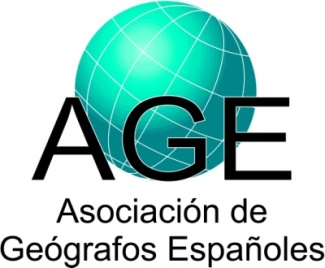 1 Análisis Geográfico Regional; Geografía Física; Geografía Humana; Geografía General; Otra: especificar).2 Incluir tanto investigadores como becarios y contratados.3 Tipo: Local; Regional; Nacional; Europea; Otra nacional o internacional: especificar.Datos sobre proyectos de investigaciónDatos sobre proyectos de investigaciónDatos sobre proyectos de investigaciónIP (Investigador Principal) y Filiación:Apellidos, Nombre:Rullán Salamanca, OnofreUniversidad y Facultad, o Institución:UNIVERSIDAD DE LAS ISLAS BALEARESDepartamento:DPTO. GEOGRAFÍAGrupo de Investigación:Grupo de Investigación en Sostenibilidad y TerritorioÁrea de Adscripción1:Análisis Geográfico RegionalDirección Postal:Ctra. de Valldemossa, km. 7,5Teléfono:971173000URL de la web:Email:orullan@uib.esParticipantes y filiación2: Apellidos, Nombre:Onofre Rullan, Macià Blázquez, Jesús Manuel González, Antoni A. Artigues, Ivan Murray, Antoni Pons, Ismael Yrigoy, Ernest Cañada, Joan Buades, Enrique Navarro, Rafael Cortés, Fernando Almeida, Margalida Ramis, Sònia Vives, Xavier Ginard, Juan Marcos Castro,Departamento:GeografíaTítulo del proyecto:GEOGRAFIAS DE LA CRISIS: ANALISIS DE LOS
TERRITORIOS URBANO-TURISTICOS DE LAS ISLAS BALEARES, COSTA DEL SOL Y PRINCIPALES DESTINOS TURISTICOS DEL CARIBEGEOGRAFIAS DE LA CRISIS: ANALISIS DE LOS
TERRITORIOS URBANO-TURISTICOS DE LAS ISLAS BALEARES, COSTA DEL SOL Y PRINCIPALES DESTINOS TURISTICOS DEL CARIBEDetallar nombre y tipo de entidad financiadora3:MINISTERIO DE ECONOMIA Y COMPETITIVIDAD. Dirección General de investigación y gestión del Plan Nacional de I+D+iMINISTERIO DE ECONOMIA Y COMPETITIVIDAD. Dirección General de investigación y gestión del Plan Nacional de I+D+iPrograma y subprograma:INVESTIGACIÓN FUNDAMENTAL. Proyecto de Investigación Fundamental no orientadaINVESTIGACIÓN FUNDAMENTAL. Proyecto de Investigación Fundamental no orientadaReferencia:CSO2012-30840CSO2012-30840Fecha de inicio (dd/mes/aaaa):01-ene-201301-ene-2013Fecha de finalización (dd/mes/aaaa):31-dic-201531-dic-2015Concedido (€):23.28323.283Resumen del proyecto:La burbuja financiero-inmobiliaria que caracterizó a una buena parte de las décadas de 1990 y 2000 ha sido intensamente estudiada desde muchas disciplinas, entre ellas la Geografía, por las consecuencias que generó en el territorio y la sociedad. En sintonía con las dinámicas del capitalismo global, la liberalización territorial y la expansión de la mancha urbana fueron sólo algunos de sus impactos negativos más sobresalientes. A inicios de la segunda década del siglo XXI, la profunda crisis económica de raíz financiera sitúan en un nuevo escenario de pesimismo que, como en la etapa anterior, está produciendo nuevas transformaciones socio-territoriales. Por el mismo componente de la crisis, ésta afecta de manera especial a aquellos países especializados en el binomio financiero-inmobiliario y los territorios turísticos y, de forma particular, a los espacios urbanos.En este contexto, esta investigación pretende analizar las singularidades de la lógica urbano-turística en tiempos de crisis, sus principales impactos y conflictos socio-urbanos, así como las soluciones espaciales más significativas, incluidas las nuevas políticas urbanas anticrisis que están siendo proyectadas. Los cuatro ámbitos de estudio (Baleares, Costa del Sol y destinos turísticos del Caribe y Centroamérica) han participado de una particular política de growth machine urbano-turística durante el período de la burbuja inmobiliaria que, en el caso de los territorios turísticos del Sur Global, forman parte de lo que se ha denominado los espacios balearizados.Como consecuencia de la crisis y de las respuestas proporcionadas por las políticas neoliberales, todos estos territorios están sufriendo intensos procesos de desarrollo geográfico desigual, agravándose las diferencias entre una mayoría creciente de espacios en crisis y una minoria de espacios elitizados. Las desigualdades urbanas en el territorio se analizan mediante la vinculación de los espacios de producción de capital urbano y turístico con los espacios de reproducción.La propuesta de investigación se estructura en siete objetivos. El primero se destina a actualizar y reforzar el marco teórico de todos los procesos estudiados. El segundo y tercero proyecta realizar una cartografía social de las ciudades y la influencia que las políticas urbanas acometidas o en proceso de ejecución pueden ejercer sobre los espacios urbanos. Los tres siguientes están destinados a estudiar las morfologías, el funcionamiento de los espacios de producción y reproducción social, un tipo de relación desigual que confluye en unos modelos de ciudades construidos bajo la segregación y la desigualdad. Por último, se concluye con un objetivo centrado en el otro tipo de respuestas a la crisis y al sistema dominante, referenciado como de conflictos y resistencias.La burbuja financiero-inmobiliaria que caracterizó a una buena parte de las décadas de 1990 y 2000 ha sido intensamente estudiada desde muchas disciplinas, entre ellas la Geografía, por las consecuencias que generó en el territorio y la sociedad. En sintonía con las dinámicas del capitalismo global, la liberalización territorial y la expansión de la mancha urbana fueron sólo algunos de sus impactos negativos más sobresalientes. A inicios de la segunda década del siglo XXI, la profunda crisis económica de raíz financiera sitúan en un nuevo escenario de pesimismo que, como en la etapa anterior, está produciendo nuevas transformaciones socio-territoriales. Por el mismo componente de la crisis, ésta afecta de manera especial a aquellos países especializados en el binomio financiero-inmobiliario y los territorios turísticos y, de forma particular, a los espacios urbanos.En este contexto, esta investigación pretende analizar las singularidades de la lógica urbano-turística en tiempos de crisis, sus principales impactos y conflictos socio-urbanos, así como las soluciones espaciales más significativas, incluidas las nuevas políticas urbanas anticrisis que están siendo proyectadas. Los cuatro ámbitos de estudio (Baleares, Costa del Sol y destinos turísticos del Caribe y Centroamérica) han participado de una particular política de growth machine urbano-turística durante el período de la burbuja inmobiliaria que, en el caso de los territorios turísticos del Sur Global, forman parte de lo que se ha denominado los espacios balearizados.Como consecuencia de la crisis y de las respuestas proporcionadas por las políticas neoliberales, todos estos territorios están sufriendo intensos procesos de desarrollo geográfico desigual, agravándose las diferencias entre una mayoría creciente de espacios en crisis y una minoria de espacios elitizados. Las desigualdades urbanas en el territorio se analizan mediante la vinculación de los espacios de producción de capital urbano y turístico con los espacios de reproducción.La propuesta de investigación se estructura en siete objetivos. El primero se destina a actualizar y reforzar el marco teórico de todos los procesos estudiados. El segundo y tercero proyecta realizar una cartografía social de las ciudades y la influencia que las políticas urbanas acometidas o en proceso de ejecución pueden ejercer sobre los espacios urbanos. Los tres siguientes están destinados a estudiar las morfologías, el funcionamiento de los espacios de producción y reproducción social, un tipo de relación desigual que confluye en unos modelos de ciudades construidos bajo la segregación y la desigualdad. Por último, se concluye con un objetivo centrado en el otro tipo de respuestas a la crisis y al sistema dominante, referenciado como de conflictos y resistencias.Palabras clave:CRISIS\TURISMO\URBANISMO\ESPACIOS DE PRODUCCION\ESPACIOS DE REPRODUCCIONCRISIS\TURISMO\URBANISMO\ESPACIOS DE PRODUCCION\ESPACIOS DE REPRODUCCIONURL de la web del proyecto: